Media Alert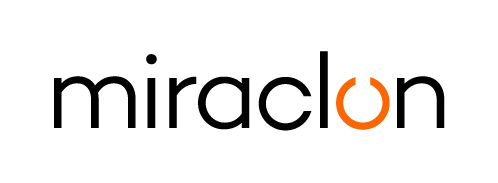 Responsabile relazioni con i media:Elni Van Rensburg:  +1 830 317 0950 o elni.vanrensburg@miraclon.com  Josie Fellows – +44 (0)1372 464470 – jfellows@adcomms.co.uk    4 gennaio 2024Miraclon è lieta di accogliere John Prindl come Direttore del Supporto ProdottiMiraclon è lieta di annunciare la nomina di John Prindl a nuovo Direttore del Supporto Prodotti. A capo del team di Supporto Globale Prodotti, Prindl guiderà gli esperti tecnici aziendali responsabili di supportare l’introduzione di nuovi prodotti e di sviluppare l’esperienza applicativa che consente ai clienti di massimizzare gli investimenti nelle nostre tecnologie. John porta con sé una vasta esperienza nella guida di team di ingegneria applicativa in diverse linee di business industriali. Titolare di un master in Ingegneria e scienza dei polimeri, ha ricoperto posizioni importanti in Henkel e 3M. Emma Weston, Responsabile Marketing di Miraclon, dichiara: “Il team di Supporto Prodotti svolge un ruolo cruciale all’interno di Miraclon, poiché garantisce che la voce dei clienti sia fortemente rappresentata durante lo sviluppo dei nuovi prodotti e facilita un efficace trasferimento di conoscenze ai nostri team di assistenza tecnica sul campo in ogni regione del mondo. La solida formazione ingegneristica di John servirà a rafforzare le competenze del team e sono certa che apporterà un contributo prezioso alla costante crescita e innovazione dell’azienda.”Prindl lavorerà presso la sede Technology & Innovation di Miraclon a Oakdale, nel Minnesota (USA).  FINEInformazioni su MiraclonMiraclon è dove nascono le FLEXCEL Solutions, che da oltre un decennio contribuiscono a trasformare la stampa flessografica. La tecnologia, che comprende i sistemi leader del settore FLEXCEL NX e FLEXCEL NX Ultra System e la FLEXCEL NX Print Suite per l'utilizzo di PureFlexo™ Printing, consente di massimizzare l'efficienza di stampa e ottenere una qualità superiore e i risultati complessivi migliori della categoria. Focalizzata su scienza d'immagine pionieristica, innovazione e collaborazione con partner e clienti, Miraclon è impegnata nel futuro della stampa flessografica e vanta le competenze necessarie per guidare la trasformazione di questo settore. Per maggiori informazioni, visita www.miraclon.com e seguici su LinkedIn e YouTube. 